Ακαδημαϊκό Έτος: Εξεταστική Περίοδος:ΑΞΙΟΛΟΓΗΣΗ  ΜΕΤΑΠΤΥΧΙΑΚΗΣ ΔΙΠΛΩΜΑΤΙΚΗΣ ΕΡΓΑΣΙΑΣ (Μ.Δ.Ε.)Η υποστήριξη της Μ.Δ.Ε ενώπιον της τριμελούς εξεταστικής επιτροπής πραγματοποιήθηκε την      /      /2021ΑΞΙΟΛΟΓΗΘΗΚΕ από την τριμελή Εξεταστική ΕπιτροπήΤΕΛΙΚΗ ΒΑΘΜΟΛΟΓΙΑ:  [     ] [     ]      Κομοτηνή       /          / Επισυνάπτεται: Βεβαίωση του  Επιβλέποντα Καθηγητή σχετικά με το περιεχόμενο της δημοσίευσης του επιστημονικού άρθρου.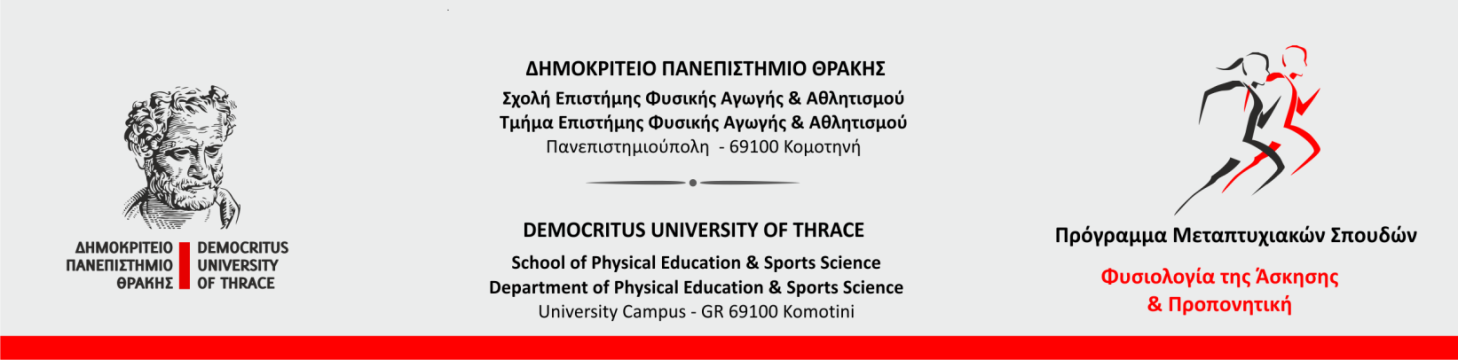 ΤΙΤΛΟΣ ΜΕΤΑΠΤΥΧΙΑΚΗΣ ΔΙΠΛΩΜΑΤΙΚΗΣ ΕΡΓΑΣΙΑΣ (στην Ελληνική  γλώσσα):ΤΙΤΛΟΣ ΜΕΤΑΠΤΥΧΙΑΚΗΣ ΔΙΠΛΩΜΑΤΙΚΗΣ ΕΡΓΑΣΙΑΣ (στην Αγγλική  γλώσσα) :Εκπονήθηκε από τ      φοιτητή/τρια:ΑΕΜ :                      ΕΙΔΙΚΕΥΣΗ: Φυσιολογία της Άσκησης       [        ] Προπονητική                             [        ] του Προγράμματος Μεταπτυχιακών Σπουδών «Φυσιολογία της Άσκησης και Προπονητική», του Τμήματος Επιστήμης Φυσικής Αγωγής και Αθλητισμού του Δημοκριτείου Πανεπιστημίου Θράκης.ΕΠΙΒΛΕΠΩΝ ΚΑΘΗΓΗΤΗΣ: (υπογραφή)Βαθμός: [     ] [      ]ΚΑΘΗΓΗΤΗΣ-ΜΕΛΟΣ:(υπογραφή)Βαθμός: [     ] [      ]ΚΑΘΗΓΗΤΗΣ-ΜΕΛΟΣ:(υπογραφή)Βαθμός: [     ] [      ]